Bezirk Zell am See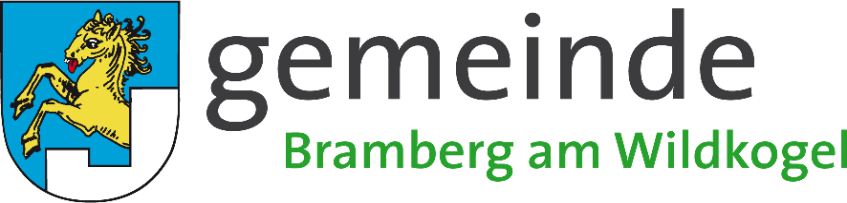 Dorfstraße 1005733 Bramberg am WildkogelTelefon: (06566) 7237Fax: (06566) 7237-37www.bramberg.salzburg.atBaubeginnsanzeigegem. § 12 Abs.3 BauPolGfür baubewilligungspflichtige MaßnahmenBITTE BEACHTEN SIE INSBESONDERE AUCH DIE HINWEISE AUF DER NACHFOLGENDEN SEITEHinweise zur Baubeginnsanzeige*)Der Bauherr hat den Beginn der Ausführung der baulichen Maßnahme samt des gegebenenfalls erforderlichen Vertrags über die ordnungsgemäße Behandlung des Abbruchmaterials vorher schriftlich anzuzeigen. Gleichzeitig mit der Anzeige ist der vom Bauherrn gem. § 11 BauPolG bestellte Bauführer namhaft zu machen. Dies gilt auch sinngemäß für den Fall, dass während der Ausführung der baulichen Maßnahme ein anderer Bauführer bestellt wird. Der Inhaber der Baubewilligung oder des Bescheids über die Kenntnisnahme gem. § 10 Abs. 5 BauPolG (Bauherr) hat sich zur Ausführung einer im § 2 Abs. 1 Z 1 bis 4, 6 und 8 bzw. 3 Abs. 1 angeführten baulichen Maßnahme, ausgenommen Traglufthallen, Zelte und Wohnwagen, einer solchen Person zu bedienen, die hiezu nach den gewerberechtlichen oder sonstigen Vorschriften  ausdrücklich befugt ist (Bauausführender). Für die Überwachung der Vornahme von im § 2 Abs. 1 Z1 bis 4, 6 und 8 bzw. 3 Abs. 1 angeführten baulichen Maßnahmen, ausgenommen Traglufthallen, Zelte und Wohnwagen, sowie Nebenanlagen im Sinne des § 3 Abs. 1 Z 2 BauPolG ist ferner ein Bauausführender oder eine sonstige, hiezu nach den gewerberechtlichen oder so. Vorschriften  ausdrücklich befugte Person als Bauführer zu bestellen (§ 11 Abs. 1 und 2 BauPolG). Jeder Bauausführende hat im Rahmen der ihm übertragenen Aufgaben für die Einhaltung der Bewilligung einschließlich der Pläne und technischen Beschreibung bzw. der zur Kenntnis genommenen Bauanzeige und der maßgeblichen Bauvorschriften, sowie für die werksgerechte Ausführung der übernommenen Arbeiten einschließlich der verwendeten Baustoffe, zu sorgen. Dem Bauführer obliegt ebenfalls die Verpflichtung, für die Einhaltung der Bewilligung einschließlich der Pläne und der technischen Beschreibung bzw. der zur Kenntnis genommenen Bauanzeige und der maßgeblichen Bauvorschriften zu sorgen. Wer den Beginn der Ausführung der baulichen Maßnahme nicht anzeigt oder bei der Ausführung des Abbruchs eines Baues der Anzeige nicht einen erforderlichen Vertrag anschließt bzw. mit der Anzeige der baulichen Maßnahme nicht einen gem. § 11 bestellen bzw. im Fall der Bestellung eines anderen Bauführers während der Ausführung der baulichen Maßnahme neu bestellten Bauführer nicht namhaft macht, begeht eine Verwaltungsübertretung, die mit einer Geldstrafe von bis zu € 3.600,-- zu bestrafen ist.*) die Hinweise auf diesem Formular geben lediglich einzelne baurechtliche Bestimmungen wieder, auf deren Inhalt seitens der Baubehörde besonders hingewiesen wird; sie ersetzen nicht die Kenntnis aller anderen, mit diesem Verfahren verbundenen baurechtlichen und bautechnischen Vorschriften durch Antragsteller bzw. Bauherrn, Planer, Bauführer und Bauausführenden.  Bauherr (Vor- und Zuname)Bezeichung der juristischen PersonAusführungsort der baulichen Maßnahme(Grundstück Nr., Einlagezahl, Grundbuch der Katastralgemeinde) VorhabenBaubeginn Bauliche Maßnahme bewilligt bzw. zur Kenntnis genommen mit Bescheid vom (Datum, Zl.)Bezeichnung des Bauführers gem. § 11 Abs. 2 iVm §12 Abs. 4 BauPolG (Name, Anschrift, Tel. Nr.) Der Beginn der Ausführung der baulichen Maßnahme wird angezeigt_____________________________________________                   ______________________________________________________          Ort, Datum                                                                                                                          Unterschrift des Bauherrn_____________________________________________                   ______________________________________________________Ort, Datum	                                                                                               Firmenmäßige Zeichnung des BauführersDer Beginn der Ausführung der baulichen Maßnahme wird angezeigt_____________________________________________                   ______________________________________________________          Ort, Datum                                                                                                                          Unterschrift des Bauherrn_____________________________________________                   ______________________________________________________Ort, Datum	                                                                                               Firmenmäßige Zeichnung des Bauführers